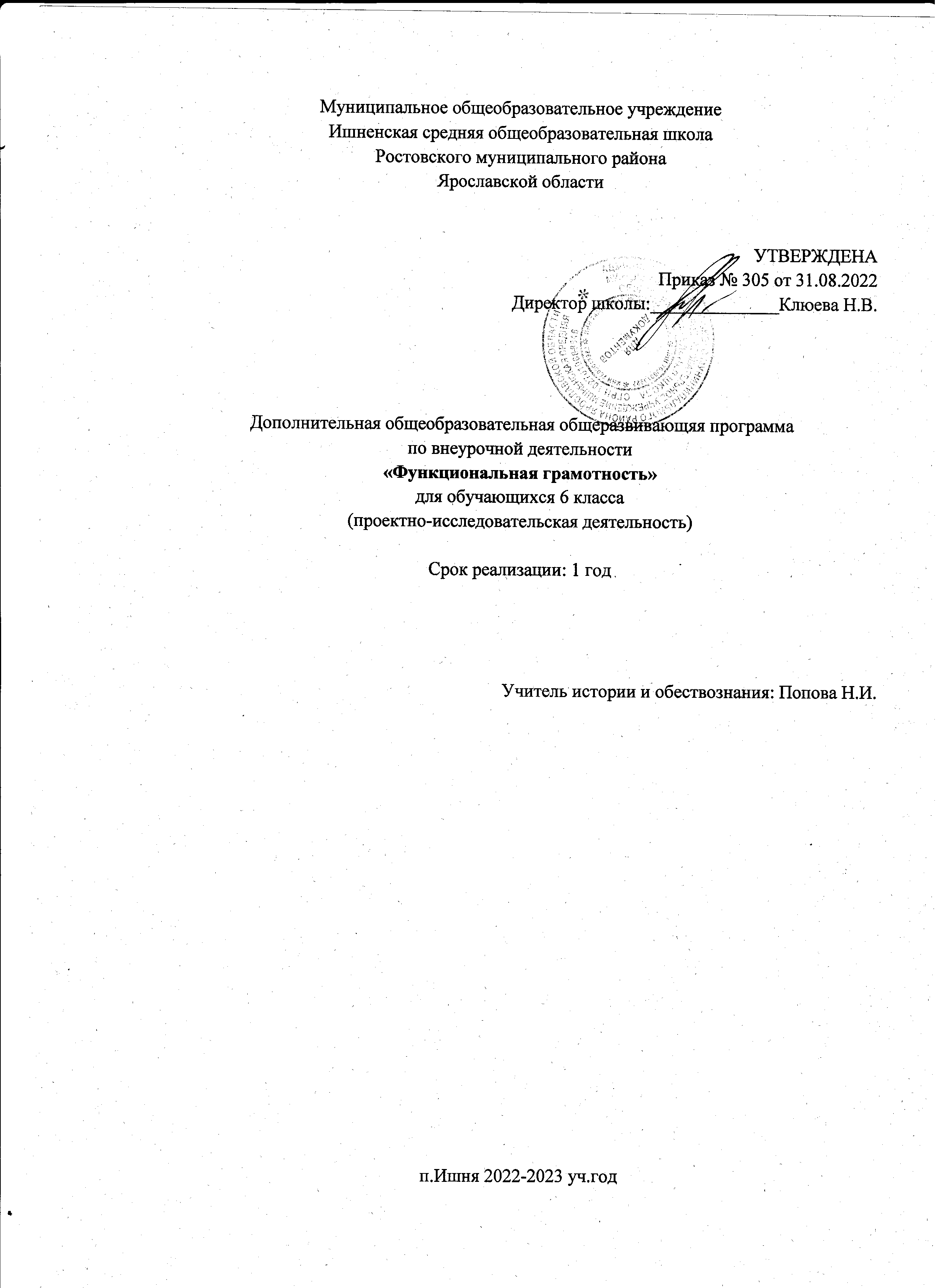 Пояснительная запискаНастоящая программа по внеурочной деятельности «Функциональная грамотность» составлена на основе требований к результатам освоения ФГОС ООО, и в соответствии с Основной образовательной программой ООО МОУ Ишненская СОШ. Исходными документами для составления данной программы являются:Конституция Российской Федерации.Федеральный закон «Об образовании в Российской Федерации» от 29 декабря 2012 г. № 273-ФЗ;ФГОС ООО. Приказ Министерства образования и науки Российской Федерации от «17» декабря 2010 г. № 1897.Указ Президента Российской Федерации «О национальных целях развития Российской Федерации на период до 2030 года» от 21 июля 2020 г. № 474;Приказ Министерства просвещения РФ № 254 от 20 мая 2020 года «Об утверждении федерального перечня учебников, допущенных к использованию при реализации имеющих государственную аккредитацию образовательных программ начального общего, основного общего, среднего общего образования организациями, осуществляющими образовательную деятельность;Распоряжение Правительства Российской Федерации от 29 мая 2015 г. N 996-р "Стратегия развития воспитания в Российской Федерации на период до 2025 года";ООП ООО МОУ Ишненская СОШ (утв. приказом директора № 15а д/о от 15.01.21 г);Учебный план МОУ Ишненская СОШ (утв. приказом директора № 307 от 31.08.22);Календарный учебный график МОУ Ишненская СОШ (утв. приказом директора № 308 от от 31.08.22).На занятиях используются материалы следующих изданий: Функциональная грамотность. Учимся для жизни. Математическая грамотность. Сборник эталонных заданий. Учебное пособие для общеобразовательных организаций. Часть 1. Под редакцией Г.С. Ковалёвой, Л.О. Рословой. Москва. Санкт-Петербург. «Просвещение» 2020.Функциональная грамотность. Учимся для жизни. Читательская грамотность. Сборник эталонных заданий. Учебное пособие для общеобразовательных организаций. Часть 1. Под редакцией Г.С. Ковалёвой, Л.О. Рословой. Москва. Санкт-Петербург. «Просвещение» 2020.Функциональная грамотность. Учимся для жизни. Естественнонаучная грамотность. Сборник эталонных заданий. Учебное пособие для общеобразовательных организаций. Часть 1. Под редакцией Г.С. Ковалёвой, Л.О. Рословой. Москва. Санкт-Петербург. «Просвещение» 2020.Функциональная грамотность. Учимся для жизни. Финансовая грамотность. Сборник эталонных заданий. Учебное пособие для общеобразовательных организаций. Часть 1. Под редакцией Г.С. Ковалёвой, Л.О. Рословой. Москва. Санкт-Петербург. «Просвещение» 2020. Ступень обучения: основное общее образование, 6 класс. Направление: общеинтеллектуальное. Программа реализуется в рамках внеурочной деятельности и включает 4 модуля   (читательская, естественнонаучная, математическая и финансовая грамотность).Программа рассчитана на 34 часа, 1 час в неделю:8 часов на модули «читательская грамотность», «математическая грамотность», «финансовая грамотность»;8 часов для модуля естественнонаучной грамотности;2 часа на проведение аттестации, завершающих освоение программы по соответствующему году обучения.Модули идут в следующем порядке:1 четверть – модуль «читательская грамотность».2 четверть – модуль «математическая грамотность»,3 четверть – модуль «естественнонаучная грамотность»,4 четверть – модуль «финансовая грамотность».Срок реализации 1 год.Программа предполагает поэтапное развитие различных умений, составляющих основу функциональной грамотности.В 6 классе формируется умение применять знания о математических, естественнонаучных, финансовых и общественных явлениях для решения поставленных перед учеником практических задач. Формы деятельности: беседа, диалог, дискуссия, дебаты, круглые столы, моделирование, игра, викторина, квест, проект, самостоятельная работа (индивидуальная, парная и групповая).АктуальностьПонятие функциональной грамотности сравнительно молодо: появилось в конце 60-х годов прошлого века в документах ЮНЕСКО и позднее вошло в обиход исследователей. Примерно до середины 70-х годов концепция и стратегия исследования связывалась с профессиональной деятельностью людей: компенсацией недостающих знаний и умений в этой сфере.Мониторинговым исследованием качества общего образования, призванным ответить на вопрос: «Обладают ли учащиеся 15-летнего возраста, получившие обязательное общее образование, знаниями и умениями, необходимыми им для полноценного функционирования в современном обществе, т.е. для решения широкого диапазона задач в различных сферах человеческой деятельности, общения и социальных отношений?», - является PISA (Programme for International Student Assessment). И функциональная грамотность понимается PISA как знания и умения, необходимые для полноценного функционирования человека в современном обществе. PISA в своих мониторингах оценивает 4 вида грамотности: читательскую, математическую, естественнонаучную и финансовую.Проблема развития функциональной грамотности обучающихся в России актуализировалась в 2018 году благодаря Указу Президента РФ от 7 мая 2018 г. № 204 «О национальных целях и стратегических задачах развития Российской Федерации на период до 2024 года». Согласно Указу, «в 2024 году необходимо обеспечить глобальную конкурентоспособность российского образования, вхождение Российской Федерации в число 10 ведущих стран мира по качеству общего образования».Поскольку функциональная грамотность понимается как совокупность знаний и умений, обеспечивающих полноценное функционирование человека в современном обществе, ее развитие у школьников необходимо не только для повышения результатов мониторинга PISA, как факта доказательства выполнения Правительством РФ поставленных перед ним Президентом задач, но и для развития российского общества в целом. Низкий   уровень   функциональной   грамотности   подрастающего поколения затрудняет их адаптацию и	социализации в социуме.Современному российскому обществу нужны эффективные граждане, способные максимально реализовать свои потенциальные возможности в трудовой и профессиональной деятельности, и тем самым принести пользу обществу, способствовать развитию страны. Этим объясняется актуальность проблемы развития функциональной грамотности у школьников на уровне общества.Цель программы:основной целью программы является развитие функциональной грамотности обучающихся 6-х классов как индикатора качества и эффективности образования, равенства доступа к образованию.Программа направлена на развитие:- способности человека формулировать, применять и интерпретировать математику в разнообразных контекстах. Эта способность включает математические рассуждения, использование математических понятий, процедур, фактов и инструментов, чтобы описать, объяснить и предсказать явления. Она помогает людям понять роль математики в мире, высказывать хорошо обоснованные суждения и принимать решения, которые необходимы конструктивному, активному и размышляющему гражданину (математическая грамотность);- способности человека понимать, использовать, оценивать тексты, размышлять о них и заниматься чтением для того, чтобы достигать своих целей, расширять свои знания и возможности, участвовать в социальной жизни (читательская грамотность);- способности человека осваивать и использовать естественнонаучные знания для распознания и постановки вопросов, для освоения новых знаний, для объяснения естественнонаучных явлений и формулирования основанных на научных доказательствах выводов в связи с естественнонаучной проблематикой; понимать основные особенности естествознания как формы человеческого познания; демонстрировать осведомленность в том, что естественные науки и технология оказывают влияние на материальную, интеллектуальную и культурную сферы общества; проявлять активную гражданскую позицию при рассмотрении проблем, связанных с естествознанием (естественнонаучная грамотность);- способности человека принимать эффективные решения в разнообразных финансовых ситуациях, способствующих улучшению финансового благополучия личности и общества, а также возможности участия в экономической жизни.I. Планируемые результатыЛичностные результатыМетапредметные результатыII. Содержание внеурочной деятельностиМодуль «Основы читательской грамотности»Модуль «Основы математической грамотности»Модуль «Основы естественнонаучной грамотности»Модуль: «Основы финансовой грамотности»Календарно-тематическое планированиеГрамотностьГрамотностьЧитательскаяМатематическаяЕстественно-Финансоваянаучная6 классоцениваетобъясняетобъясняетоцениваетсодержаниегражданскуюгражданскуюфинансовыепрочитанного спозицию впозицию вдействия впозиции нормконкретныхконкретныхконкретныхморали иситуацияхситуацияхситуациях собщечелове-общественнойобщественнойпозиции нормческихжизни на основежизни на основеморали иценностей;математическихестественнонауч-общечелове-формулируетзнаний с позицииных знаний сческихсобственнуюнорм морали ипозиции нормценностей,позицию пообщечеловечес-морали иправ иотношению кких ценностейобщечеловечес-обязанностейпрочитанномуких ценностейгражданинастраныГрамотностьГрамотностьЧитательскаяМатематическаяЕстественно-Финансоваянаучная6 классприменяетприменяетобъясняет иприменяетУровеньизвлеченную изматематическиеописываетфинансовыепонимания итекстазнания дляестественнонауч-знания дляпримененияинформацию длярешения разногоные явления нарешениярешения разногорода проблемосноверазного родарода проблемимеющихсяпроблемнаучных знаний№Тема занятияВсегоТеорияПрак-Формы деятельностичасов,тика0,5 часав неделю1.Определение основной темы и идеи в эпическомОпределение основной темы и идеи в эпическомОпределение основной темы и идеи в эпическомОпределение основной темы и идеи в эпическом1 0 1 Беседа, конкурс.произведении1 0 1 Беседа, конкурс.произведении2.Древнерусскаялетописькакисточник0/20 0 Круглый стол, ролевая игра.информации о реалиях времени.информации о реалиях времени.0/20 0 Круглый стол, ролевая игра.информации о реалиях времени.информации о реалиях времени.3.СопоставлениесодержанияхудожественныххудожественныхРабота в парахтекстов.   Определение   авторскойтекстов.   Определение   авторскойтекстов.   Определение   авторскойпозиции   в1 0 1 Работа в парахтекстов.   Определение   авторскойтекстов.   Определение   авторскойтекстов.   Определение   авторскойпозиции   в1 0 1 художественных текстах.художественных текстах.художественных текстах.художественных текстах.4.Работа с текстом: как понимать информацию,Работа с текстом: как понимать информацию,Работа с текстом: как понимать информацию,Работа с текстом: как понимать информацию,2 0,5 1,5 Беседа, круглый стол.содержащуюся в тексте?содержащуюся в тексте?2 0,5 1,5 Беседа, круглый стол.содержащуюся в тексте?содержащуюся в тексте?5.Типы текстов: текст-повествование (рассказ,Типы текстов: текст-повествование (рассказ,Типы текстов: текст-повествование (рассказ,Типы текстов: текст-повествование (рассказ,0 0 0 Круглый стол, дискуссия.отчет, репортаж)0 0 0 Круглый стол, дискуссия.отчет, репортаж)6.Типы задач на грамотность. ИнтерпретационныеТипы задач на грамотность. ИнтерпретационныеТипы задач на грамотность. ИнтерпретационныеТипы задач на грамотность. Интерпретационные1 0 1 Квест, игра «Что? Где? Когда?».задачи.1 0 1 Квест, игра «Что? Где? Когда?».задачи.7.Работа с несплошным текстом: таблицы и карты.Работа с несплошным текстом: таблицы и карты.Работа с несплошным текстом: таблицы и карты.Работа с несплошным текстом: таблицы и карты.1 0 1 Беседа, дискуссия в форматеРабота с несплошным текстом: таблицы и карты.Работа с несплошным текстом: таблицы и карты.Работа с несплошным текстом: таблицы и карты.Работа с несплошным текстом: таблицы и карты.1 0 1 свободного обмена мнениями.свободного обмена мнениями.Проведение рубежной аттестации.Проведение рубежной аттестации.Проведение рубежной аттестации.22Тестирование.Итого8/160,5 7,5 №Тема занятияТема занятияТема занятияВсегоТеорияПрактикаФормы деятельностиФормы деятельностичасов,0,5 часав неделю1.Числа и единицы измерения: время, деньги,Числа и единицы измерения: время, деньги,Числа и единицы измерения: время, деньги,Числа и единицы измерения: время, деньги,0 0 0 Игра, обсуждение, практикум.Игра, обсуждение, практикум.масса, температура, расстояние.масса, температура, расстояние.масса, температура, расстояние.масса, температура, расстояние.0 0 0 Игра, обсуждение, практикум.Игра, обсуждение, практикум.масса, температура, расстояние.масса, температура, расстояние.масса, температура, расстояние.масса, температура, расстояние.2.Вычисление величины, применение пропорцийВычисление величины, применение пропорцийВычисление величины, применение пропорцийВычисление величины, применение пропорцийИсследовательская работа, урок-Исследовательская работа, урок-прямо пропорциональных отношений дляпрямо пропорциональных отношений дляпрямо пропорциональных отношений дляпрямо пропорциональных отношений для0 0 0 Исследовательская работа, урок-Исследовательская работа, урок-прямо пропорциональных отношений дляпрямо пропорциональных отношений дляпрямо пропорциональных отношений дляпрямо пропорциональных отношений для0 0 0 практикум.практикум.решения проблем.решения проблем.практикум.практикум.решения проблем.решения проблем.3.Текстовые задачи, решаемые арифметическимТекстовые задачи, решаемые арифметическимТекстовые задачи, решаемые арифметическимТекстовые задачи, решаемые арифметическимОбсуждение, урок-практикумОбсуждение, урок-практикумспособом: части, проценты, пропорция,способом: части, проценты, пропорция,способом: части, проценты, пропорция,способом: части, проценты, пропорция,1 0 1/1Обсуждение, урок-практикумОбсуждение, урок-практикумспособом: части, проценты, пропорция,способом: части, проценты, пропорция,способом: части, проценты, пропорция,способом: части, проценты, пропорция,1 0 1/1движение, работа.движение, работа.движение, работа.движение, работа.4.Инварианты: задачи на четность (чередование,Инварианты: задачи на четность (чередование,Инварианты: задачи на четность (чередование,Инварианты: задачи на четность (чередование,0 0 0 Урок-игра, урок-исследование.Урок-игра, урок-исследование.разбиение на пары).разбиение на пары).0 0 0 Урок-игра, урок-исследование.Урок-игра, урок-исследование.разбиение на пары).разбиение на пары).5.Логическиезадачи,решаемые   с  помощьюрешаемые   с  помощью1 0 1 ИндивидуальнаяИндивидуальнаятаблиц.1 0 1 работа в парах.работа в парах.таблиц.работа в парах.работа в парах.6.Графы и их применение в решении задач.Графы и их применение в решении задач.Графы и их применение в решении задач.Графы и их применение в решении задач.0 0 0 Обсуждение, урок-практикум.Обсуждение, урок-практикум.0 0 0 Обсуждение, урок-практикум.Обсуждение, урок-практикум.7.Геометрические  задачи  наГеометрические  задачи  наГеометрические  задачи  напостроение  и  на2 1 1 Беседа, урок-исследование,Беседа, урок-исследование,изучениесвойствфигур:геометрическиеБеседа, урок-исследование,Беседа, урок-исследование,изучениесвойствфигур:геометрическиемоделирование.моделирование.фигуры на клетчатой бумаге, конструирование.фигуры на клетчатой бумаге, конструирование.фигуры на клетчатой бумаге, конструирование.фигуры на клетчатой бумаге, конструирование.моделирование.моделирование.фигуры на клетчатой бумаге, конструирование.фигуры на клетчатой бумаге, конструирование.фигуры на клетчатой бумаге, конструирование.фигуры на клетчатой бумаге, конструирование.8.Элементы логики, теории вероятности,Элементы логики, теории вероятности,Элементы логики, теории вероятности,Элементы логики, теории вероятности,Обсуждение, урок-практикумОбсуждение, урок-практикумкомбинаторики: таблицы,  диаграммы,комбинаторики: таблицы,  диаграммы,комбинаторики: таблицы,  диаграммы,комбинаторики: таблицы,  диаграммы,2 1 1 Обсуждение, урок-практикумОбсуждение, урок-практикумкомбинаторики: таблицы,  диаграммы,комбинаторики: таблицы,  диаграммы,комбинаторики: таблицы,  диаграммы,комбинаторики: таблицы,  диаграммы,2 1 1 вычисление вероятности.вычисление вероятности.вычисление вероятности.вычисление вероятности.вычисление вероятности.вычисление вероятности.Проведение рубежной аттестации.Проведение рубежной аттестации.Проведение рубежной аттестации.Проведение рубежной аттестации.22Тестирование.Тестирование.Итого8 2 6 №Тема занятияВсегоТеорияПрак-Формы деятельностичасов,тика0,5 часав неделюСтроение веществаСтроение веществаСтроение веществаСтроение вещества1.Тело   и   вещество.   Агрегатные   состояния000Наблюдения.вещества.000Наблюдения.вещества.Масса. Измерение массы тел.000Беседа2.Строение вещества. Атомы и молекулы. Модели10,50,5Моделирование.атома.10,50,5Моделирование.атома.Тепловые явленияТепловые явленияТепловые явленияТепловые явления3.Тепловые явления. Тепловое расширение тел.Презентация. Использование явления теплового расширения10,51,5Наблюдениедля измерения температуры.физических явлений.4.Плавление и отвердевание. Испарение и000Проектная работа.конденсация. Кипение.000Проектная работа.конденсация. Кипение.Земля, Солнечная система и ВселеннаяЗемля, Солнечная система и ВселеннаяЗемля, Солнечная система и ВселеннаяЗемля, Солнечная система и ВселеннаяЗемля, Солнечная система и Вселенная5.Представления о Вселенной. Модель Вселенной.10,50,5Обсуждение. Исследование.Модель солнечной системы.10,50,5Проектная работа.Живая природаЖивая природаЖивая природаЖивая природаЖивая природаЖивая природаЖивая природа6.Царства живой природы20,51,5Квест.Проведение аттестации202Тестирование.Итого82,56,5№Тема занятияВсегоТеорияПрак-Формы деятельностичасов,тика0,5 часав неделю1.Удивительные  факты  и  истории  о  деньгах. Нумизматика. «Сувенирные» деньги. Фальшивые деньги: история и современность.1 01Беседы, диалоги, дискуссии.2.Откуда    берутся    деньги?    Виды   доходов.Заработная плата. Почему у всех она разная? От чего это зависит?1 0 1 Круглый стол3.Собственность и доходы от нее. Арендная плата, проценты, прибыль, дивиденты.1 0,5 0,5 Круглый стол, игра4.Социальные выплаты: пенсии, пособия.1 0 1 Беседы, диалоги, дискуссии.5.Как  заработать  деньги?  Мир  профессий  и  для2 1 1 Викторина, квиз чего нужно учиться?6.Личные деньги0 0 0 ПроектПроведение рубежной аттестации.22Тестирование.Итого8 1,5 6,5 №урокаНа именование разделов, темПлановые сроки проведенияСкорректированные сроки проведенияМодуль «Основы читательской грамотности» (8 часов) Модуль «Основы читательской грамотности» (8 часов) Модуль «Основы читательской грамотности» (8 часов) Модуль «Основы читательской грамотности» (8 часов) 1Определение основной темы и идеи в эпическом произведении2Древнерусская летопись как информации о реалиях времени3Сопоставление содержания текстов. Определение   авторской художественных текстах4Работа с текстом: как понимать информацию, содержащуюся в тексте?5Типы текстов: текст-повествование (рассказ,отчет, репортаж)6Типы задач на грамотность. Интерпретационные задачи7Работа с несплошным текстом: таблицы и карты8Проведение рубежной аттестации.Модуль «Основы математической грамотности» (8 часов) Модуль «Основы математической грамотности» (8 часов) Модуль «Основы математической грамотности» (8 часов) Модуль «Основы математической грамотности» (8 часов) 9Числа и единицы измерения: время, деньги, масса, температура, расстояние.10Вычисление величины, применение пропорцийпрямо пропорциональных отношений для решения проблем11Текстовые задачи, решаемые арифметическим способом: части, проценты, пропорция, движение, работа12Инварианты: задачи на четность (чередование, разбиение на пары)13Логические задачи, решаемые с помощью таблиц. Графы и их применение в решении задач14Геометрические  задачи  на построение  и  на изучение свойств фигур: геометрические фигуры на клетчатой бумаге, конструирование15Элементы логики, теории вероятности, комбинаторики: таблицы,  диаграммы, вычисление вероятности16Проведение рубежной аттестацииМодуль «Основы естественнонаучной грамотности» (8 часов) Модуль «Основы естественнонаучной грамотности» (8 часов) Модуль «Основы естественнонаучной грамотности» (8 часов) Модуль «Основы естественнонаучной грамотности» (8 часов) 17Тело   и   вещество.   Агрегатные   состояния вещества. Масса. Измерение массы тел.18Строение вещества. Атомы и молекулы. Модели атома19Тепловые явления. Тепловое расширение тел. Использование явления теплового расширения для измерения температуры20Плавление и отвердевание. Испарение и конденсация. Кипение21Представления о Вселенной. Модель Вселенной. Модель Солнечной системы.22Царства живой природы23Царства живой природы24Проведение рубежной аттестации.Модуль «Основы финансовой грамотности» (10 часов) Модуль «Основы финансовой грамотности» (10 часов) Модуль «Основы финансовой грамотности» (10 часов) Модуль «Основы финансовой грамотности» (10 часов) 25Удивительные  факты  и  истории  о  деньгах. Нумизматика. «Сувенирные» деньги. Фальшивые деньги: история и современность26Откуда    берутся    деньги?    Виды   доходов.Заработная плата. Почему у всех она разная? От чего это зависит?27Собственность и доходы от нее. Арендная плата, проценты, прибыль, дивиденты28Социальные выплаты: пенсии, пособия29Как  заработать  деньги?  Мир  профессий  и  для чего нужно учиться?30Как  заработать  деньги?  Мир  профессий  и  для чего нужно учиться?31Личные деньги32Проведение рубежной аттестации.33-34Итоговая аттестацияИтого часов34